COVINGTON CATHOLIC PHASE I CAPITAL CAMPAIGN PROJECTCovington Catholic reaches Phase I Goal, receives Diocese approval to begin construction processCovington Catholic High School has reached its Phase I Capital Campaign goal and has received approval from the Diocese of Covington to begin initial steps of the construction process.With the support of many donors, including 1961 alumnus Dr. Tony Zembrodt who offered a challenge “matching” gift of $100,000 in June, the campaign reached its Phase I goal of $7.6 Million by June 30th.  The Diocese of Covington has reviewed and approved the project to begin initial steps of construction this fall.  The overall “Bright Minds…Bright Future: A Blueprint for Success” campaign has been organized into two phases.  The Phase I scope includes the Yung Family Tennis Complex (already completed and dedicated in April, 2016); new academic facilities to house the STEM program, drama and music classes; a new 180-person class room auditorium; an upgraded athletic stadium with new turf (turf installed in August, 2015), lights, new bleachers, press box and stadium infrastructure; a south campus building addition with many benefits including flexible expansion of the cafeteria space as a “student center” and for various gatherings; growth of the school endowment; and lots of parking and infrastructure improvements.  Phase II of the overall campus master plan will include gymnasium renovations and a new multipurpose gymnasium, requiring an additional $2.8 million.  The school has set this projected timeline for the Phase I projects:LIGHTS	Begin Stadium renovations, including lights, following the 2016 fall sports season.     +STEM	Begin STEM (Science, Technology, Engineering and Math), cafeteria expansion (student space), and alumni/advancement additions in the Spring of 2017.     =ACTION!	Phase I construction underway; New gifts will be applied to Phase II.More information on the Covington Catholic “Bright Minds…Bright Future” Capital Campaign is available at covcath.org/capitalgift, or please call the Advancement Office at 859-448-2247. Covington Catholic High School is a Blue Ribbon of Excellence award winning college preparatory high school within the Diocese of Covington.  It is an all-male school of 597 whose mission is to embrace the Gospel message of Jesus Christ in order to educate students spiritually, academically, physically and socially.  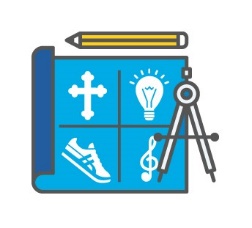 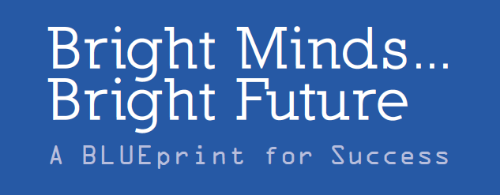 # # #FOR IMMEDIATE RELEASE		September 6, 2016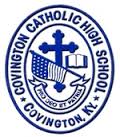 CONTACT:Jill FranxmanDirector of Marketing & CommunicationsPhone:  (859) 448-2253Email:  jfranxman@covcath.orgWebsite:  www.covcath.orgFacebook: www.facebook.com/CovCath